Мистецтво відкривати дітям світ1 жовтня День працівників освіти, День учителя30 вересня Всеукраїнський день бібліотек                               Але, мабуть, навік я від учителя                               Забрав прокляту і святу любов                               До книжки, до її душі бездонної…                                                       Іван Драч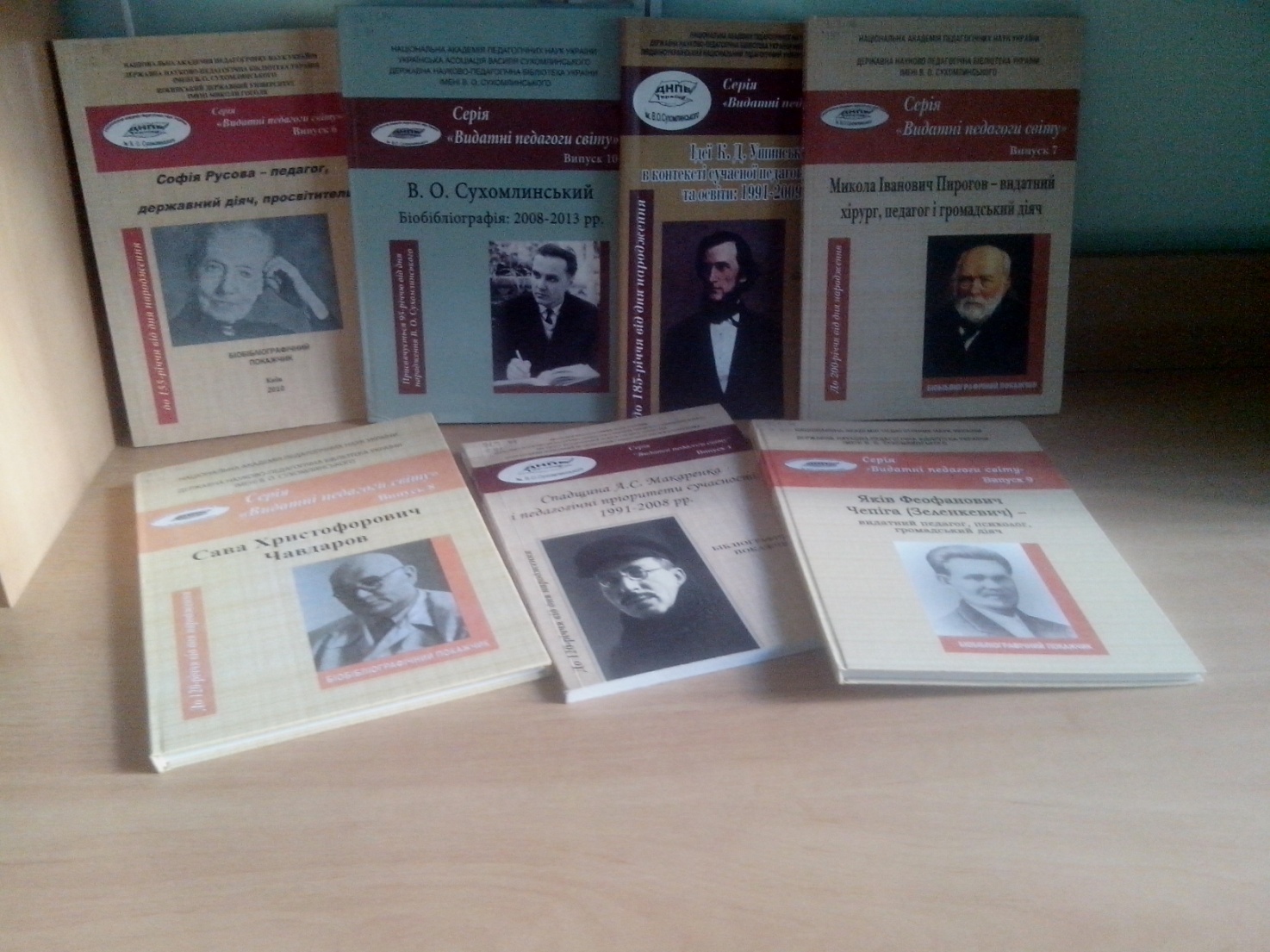                                         Іван Драч                                   Старий учительВи кажете  -  книжки…. Тож про книжки.В дитинстві це було. Десь років десятьМені збулось. До батька на роботуХодив я день у день у літню пору.Насіння бурякове з молодицямиНа трієрах я чистив, мив підлогуІ дах латав  -  смоли та глини трохи…А по роботу  -  бравсь за книжку. От!Сяду на вигоні у затишку між мальвТа й поринаю геть у Вальтер Скотта.Аж тут учитель йде старий, кульгає.Давно на пенсії він і давно старий.Його боялись всі. Дружина кинулаІз дітьми вибралася геть від нього.Аж хату підпалила наостанку,Щоб вигорів і він, і ті книжки прокляті,Та люди загасили ті книжки…Козу останню збув він за Псалтир,Псалтир здобув а молока чортма,Тож пробивавсь картоплею й мукою,Але в книжках днював і ночував. Читати любиш? – він мене питає. Угу,  -  мугичу й далі в мальви сунусь,У пазуху запхавши Вальтер Скотта. Пішли до мене  -  дещо дам на прочит… -І як не страшно, бо ж такий старийІ, кажуть, в чорній магії навиклий,Іду за ним, бо книги в прірву манять.А в нього в хаті  -  пилюга і безлад,І дим, і попіл  -  все з пожежі тої,Миски немиті років, мабуть, двадцять,І горобці у хаті, й ластівки.Але книжки які, таких нема на світі!Забувши все, я поринаю в світТакий манливий і такий бездонний,Такий гарячий, спалений такий.І вперше я побачив його усмішку,Коли у мене руки затремтіли,Коли на лаву я поліз, на стіл,Аби дістати книжку щонаверхню!У золотій самотині дитинстваЯ пам’ятаю вчителя старого,Якого полишили діти й жінка,Бо він на книжках, бачте, збожеволів.У ті голодні повоєнні рокиКозу він, бачте, за Псалтир віддав.А що йому Псалтир той, так, Псалтир…Ховали його. З голоду помер він.Баби йшли жалісливі. Я позаду.У пазусі ще Лермонтова мав,Якого не віддав йому, не встиг.Коли остання грудка впала зверху,У мене книжка випала із пазухи,Мабуть, за ним хотіла, як дитина.Підняв її я. Батько сльози втерМені, малому  -  він був другом батька…А потім син його приїхав з Севастополя,Зв’язав книжки  -  оце й усе начиння.Й збирався у дорогу  -  геть від нас.І жінка вчителя приїхала  -  вся спалена,Стояла чорна, як в гнізді ворона,І все ридала та книжки шпурляла,Які забрали в неї чоловіка…І треба ж так, тих вдови, тих війна,А тут книжки забрали чоловіка! –Приніс я книжку, Лермонтова, значить,Віддати, тобто, хоч і не хотів.За десять яблук буде, брат, твоя, -Так вицінив син ту стражденну книжку.Дали мені по яблуку дівчата,Які зі мною віяли насіння,І я вернувся з книжкою в руках.Ще досі вона в мене  - старовиннаІ спалена ледь трохи по краях…І що я думаю тут про життя книжок?Мабуть, повинні люди буть на світі,Які усе їм віддають до денця,Хай навіть божевільними здаються,Бо хто ж родину геть занапастивЗаради тих пилюжних сторінок?Бо хто ж козу у голод віддаєЗа непотрібний і старий Псалтир?Але, мабуть, навік я від учителяЗабрав прокляту і святу любовДо книжки, до її душі бездонної…Де ті скарби старого дивака?В яких вони краях? В чиїх вони руках?Гадаю, що живуть і живлять дух народу,Де б не були вони, куди б не запроторились,В воді не втонуть, не згорять в огні –Хто душу їм віддав, той в них живе…